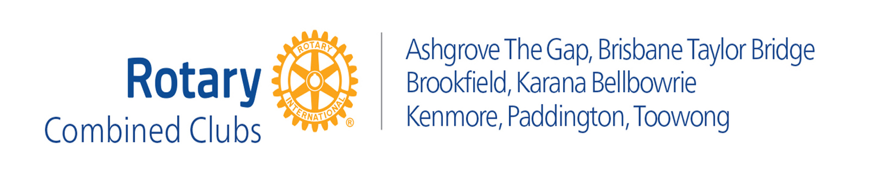 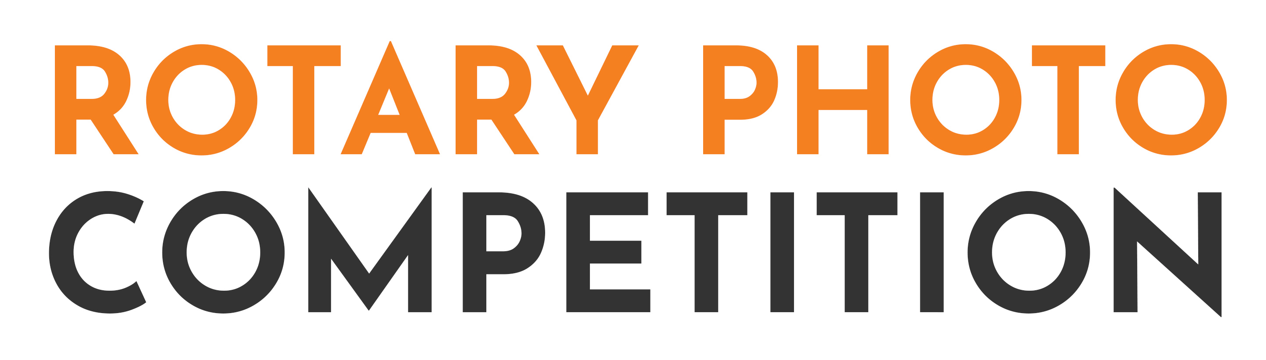 Competition InformationALL proceeds will go to survivors of Domestic and Family Violence seeking shelter in Women’s Refuges. Seven Rotary Clubs in Brisbane have partnered with 5 Women’s Refuges to support the needs of the women and children with blankets, clothes, play equipment, storage sheds, air conditioners etc. In submitting photos, you are directly helping survivors of domestic violence and abuse.Entry DatesMonday 9am 3rd October 2022 – submissions openSunday Midnight 30th October 2022 - closing deadlineThursday 4pm 24th November 2022 - presentation of awards and discussions on photographic technique at Somerset 145 Meiers Road, Indooroopilly.Entry CostsEntry fee is $10 per photoCompetition hosting surcharge $1.39 per photo (donated by webhost to children’s charity)Every 2 entries earns a ticket in the auction for a professional camera bag and tripod courtesy of Teds CamerasEntry CategoriesAustralia is a Great PlaceBarriers/Walls or Fences (ensure it is the dominant part of the photo)FacesJudgesThree professional photographers will judge the entries. Roger, Naz and Patrick have a combined total of over 100 years working professionally in the photographic industry.Prizes (for each category)1st   $500 Gift Voucher from Teds Cameras 2nd   $200 Bunnings Gift Voucher3rd   50cmx76cm image of your choice professionally printed and mounted ready to hang-value $1203 Certificates of commendation will also be awarded in each categoryEnquiriesEmail  photo.comp.rotary@gmail.com